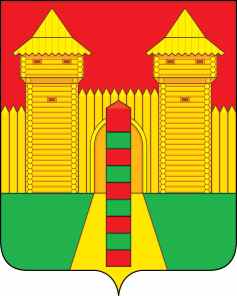 АДМИНИСТРАЦИЯ  МУНИЦИПАЛЬНОГО  ОБРАЗОВАНИЯ «ШУМЯЧСКИЙ   РАЙОН» СМОЛЕНСКОЙ  ОБЛАСТИПОСТАНОВЛЕНИЕот 07.12.2021г. № 556        п. ШумячиВ соответствии с Правилами присвоения, изменения, аннулирования адресов на территории Шумячского городского поселения, утвержденными постановлением  Администрации муниципального образования «Шумячский район» Смоленской         области от 23.01.2015г. №23, на основании заявления  заявителя от 06.12.2021 года, Администрация муниципального образования «Шумячский район»                           Смоленской областиП О С Т А Н О В Л Я Е Т:1. Присвоить адресные данные объекту адресации - земельному участку общей площадью 1400 кв. м, кадастровый номер 67:24:0190114:204, категория земель – земли населенных пунктов, разрешенное использование – для ведения личного                 подсобного хозяйства (приусадебный земельный участок), в соответствии с его                  фактическим местоположением: Российская Федерация, Смоленская область,                   Шумячский район, Шумячское городское поселение, п. Шумячи, пер. Школьный,           земельный участок №7.2. Настоящее постановление вступает в силу со дня его подписания.О присвоении адресных данныхобъекту адресацииГлава муниципального образования«Шумячский район» Смоленской области                                                            А.Н. Васильев